 Заключениена проект муниципальной программы «Культура Партизанского городского округа на 2022-2026 годы» 30.07.2021                                                                                                           		     №77Настоящее заключение составлено по результатам проведения экспертно-аналитического мероприятия - финансово-экономической экспертизы проекта муниципальной программы Партизанского городского округа  «Культура Партизанского городского округа на 2022-2026 годы» (далее по тексту- Проект). Экспертиза Проекта проведена, заключение подготовлено на основании пункта 2 статьи 157 Бюджетного кодекса Российской Федерации, статьи 9 Федерального закона Российской Федерации от 07.02.2011 №6- ФЗ «Об общих принципах организации и деятельности контрольно - счетных органов субъектов Российской Федерации и  муниципальных образований», статьи 8 Положения «О контрольно – счетной палате Партизанского городского округа», принятого решением Думы Партизанского городского округа от 26.09.2014 №114, плана работы Контрольно-счетной палаты на 2021 года. Экспертиза проведена председателем Контрольно – счетной палаты Партизанского городского округа Зыбиным Романом Анатольевичем на основании распоряжения от 21.07.2021 №01-04/90.Проект поступил в Контрольно-счетную палату Партизанского городского округа 21.07.2021, с сопроводительным письмом от 21.07.2021 №355. Одновременно с Проектом представлены: пояснительная записка, копия заключения начальника юридического отдела администрации городского округа на Проект, копия листа согласования Проекта. При проведении экспертизы использовались следующие нормативные правовые, правовые акты, документы и материалы:- Бюджетный Кодекс Российской Федерации;- Федеральный закон от 06.10.2003 №131-ФЗ «Об общих принципах организации местного самоуправления в Российской Федерации»;- Указ Президента Российской Федерации от 28 апреля 2008 года №607 «Об оценке эффективности деятельности органов местного самоуправления городских округов и муниципальных районов»;- Решение «О бюджете Партизанского городского округа на 2021 год и на плановый период 2022 и 2023 годов», принятое решением Думы Партизанского городского округа от 29.12.2020 №205-р;- «Перечень муниципальных программ Партизанского городского округа на 2022 год», утвержденный постановлением администрации Партизанского городского округа от 20.05.2021 №889-па;- «Порядок принятия решения о разработке, формировании и реализации муниципальных программ и оценки эффективности их реализации», утвержденный постановлением администрации Партизанского городского округа от 26.08.2013 №890-па.Финансово-экономическая экспертиза проекта проведена с целью проверки обоснованности разработки, принятия и его соответствия требованиям действующего законодательства, нормативных правовых и правовых актов.В ходе экспертно –аналитического мероприятия –экспертизы проекта постановления администрации Партизанского городского округа установлено следующее:Проект муниципальной программы «Культура Партизанского городского округа на 2022-2026 годы» представлен без проекта постановления администрации Партизанского городского округа, предусматривающего утверждение муниципальной программы. В соответствии с пунктом 2.7. «Порядка принятия решения о разработке, формировании и реализации муниципальных программ и оценки эффективности их реализации», утвержденного постановлением администрации Партизанского городского округа от 26.08.2013 №890-па, ответственный исполнитель согласовывает проект со структурными подразделениями администрации Партизанского городского округа и направляет его в срок до 1 июля в Контрольно-счетную палату Партизанского городского округа для получения заключения о результатах экспертно-аналитического мероприятия.Проект направлен в Контрольно-счетную палату 21.07.2021, фактически представлен 21.07.2021 то есть с нарушением срока, установленного указанным муниципальным правовым актом. По тексту представленного Проекта муниципальной программы используется следующее наименование муниципальной программы - «Культура Партизанского городского округа на 2022-2026 годы».В соответствии же с «Перечнем муниципальных программ Партизанского городского округа на 2022 год», утвержденным постановлением администрации Партизанского городского округа от 20.05.2021 №889-па, разработке и принятию подлежит муниципальная программа, в наименовании которой парный знак препинания –кавычки используется по иному, а именно - «Культура Партизанского городского округа» на 2022-2026 годы. В соответствии с требованиями пункта 2.1. «Порядка принятия решения о разработке, формировании и реализации муниципальных программ и оценки эффективности их реализации», утвержденного постановлением администрации Партизанского городского округа от 26.08.2013 №890-па, разработка муниципальных программ осуществляется на основании перечня муниципальных программ, утверждаемого администрацией Партизанского городского округа. Учитывая изложенное, наименование программы, применяемое по тексту проекта постановления, должно быть приведено в соответствие с «Перечнем муниципальных программ Партизанского городского округа на 2022 год», утвержденным постановлением администрации Партизанского городского округа от 20.05.2021 №889-па.Проект муниципальной программы «Культура Партизанского городского округа на 2022-2026 годы» представлен без проекта постановления администрации Партизанского городского округа, предусматривающего утверждение муниципальной программы. В соответствии с частью 2 статьи 47 Федерального закона от 06.10.2003 №131-ФЗ «Об общих принципах организации местного самоуправления в Российской Федерации» муниципальные нормативные правовые акты, затрагивающие права, свободы и обязанности человека и гражданина (к которым относятся и муниципальные программы), вступают в силу после их официального опубликования (обнародования). Реализация предложенной Проектом муниципальной программы ««Культура Партизанского городского округа на 2022-2026 годы», ее финансовое обеспечение за счет средств местного бюджета, в соответствии с ее содержанием, предполагается с 01.01.2022. С учетом этого, период действия, реализации программы, возникновения правовых последствия, в данном случае, должен и может начинаться лишь с 01.01.2022.  Таким образом, для вступления муниципальной программы в силу, с предусмотренного в ней дня начала ее реализации, то есть с 01.01.2022 постановление администрации Партизанского городского округа, предусматривающее ее утверждение, должно предусматривать, что постановление подлежит официальному опубликованию (обнародованию) в газете «Вести», вступает в силу после его официального опубликования (обнародования), но не ранее 01 января 2022 года.  Во исполнение требований пункта 3.2  «Порядка принятия решения о разработке, формировании и реализации муниципальных программ и оценки эффективности их реализации», утвержденного постановлением администрации Партизанского городского округа от 26.08.2013 №890-па, в структуре представленного Проекта Программы имеются: - паспорт муниципальной программы;- текстовая часть муниципальной программы, включающая следующие разделы: общая характеристика сферы реализации муниципальной программы; приоритеты муниципальной политики в сфере реализации муниципальной программы, цели и задачи муниципальной программы; показатели (индикаторы) муниципальной программы с расшифровкой плановых значений по годам и этапам ее реализации; перечень мероприятий муниципальной программы и план их реализации; механизм реализации муниципальной программы; ресурсное обеспечение реализации муниципальной программы; сроки и этапы реализации муниципальной программы.В соответствии с паспортом, разделом 3 текстовой части Проекта Программы  показателями (индикаторами) муниципальной программы являются:-   удельный все специалистов учреждений культуры, повысивших квалификацию, от общего числа работников, кроме технического (обслуживающего) персонал;- соотношение уровня среднемесячной заработной платы работников муниципальных учреждений культуры и педагогических работников дополнительного образования к среднемесячному доходу от трудовой деятельности в Приморском крае;- количество граждан, принимающих участие в добровольческой деятельности сферы культуры, нарастающим итогом. В соответствии подпунктом 2.2. пункта 2 постановлением администрации Партизанского городского округа от 26.08.2013 №890-па структурные подразделения администрации городского округа, при разработке муниципальных программ должны обеспечить включение показателей, используемых в соответствии с Указом Президента Российской Федерации от 28 апреля 2008 года №607 «Об оценке эффективности деятельности органов местного самоуправления городских округов и муниципальных районов» для оценки эффективности деятельности органов местного самоуправления, в показатели муниципальных программ Партизанского городского округа.В соответствии с подпунктом 3.2.2. пункта 3.2. «Порядка принятия решения о разработке, формировании и реализации муниципальных программ и оценки эффективности их реализации», утвержденного указанным постановлением показатели (индикаторы) муниципальной программы также определяются в соответствии с Указом Президента Российской Федерации.Указом Президента Российской Федерации от 28 апреля 2008 года №607 «Об оценке эффективности деятельности органов местного самоуправления городских округов и муниципальных районов» утвержден перечень показателей для оценки эффективности деятельности органов местного самоуправления муниципальных, городских округов и муниципальных районов, в который включены следующие показатели: - число субъектов малого и среднего предпринимательства в расчете на 10 тыс. человек населения;- доля среднесписочной численности работников (без внешних совместителей) малых и средних предприятий в среднесписочной численности работников (без внешних совместителей) всех предприятий и организаций;- доля протяженности автомобильных дорог общего пользования местного значения, не отвечающих нормативным требованиям, в общей протяженности автомобильных дорог общего пользования местного значения;- доля населения, проживающего в населенных пунктах, не имеющих регулярного автобусного и (или) железнодорожного сообщения с административным центром муниципального, городского округа (муниципального района), в общей численности населения муниципального, городского округа (муниципального района);- доля площади земельных участков, являющихся объектами налогообложения земельным налогом, в общей площади территории муниципального, городского округа (муниципального района);- доля детей в возрасте от одного года до шести лет, состоящих на учете для определения в муниципальные дошкольные образовательные учреждения, в общей численности детей в возрасте от одного года до шести лет;- общая площадь жилых помещений, приходящаяся в среднем на одного жителя, - всего, в том числе введенная в действие за один год;- доля организаций коммунального комплекса, осуществляющих производство товаров, оказание услуг по водо-, тепло-, газо- и электроснабжению, водоотведению, очистке сточных вод, утилизации (захоронению) твердых бытовых отходов и использующих объекты коммунальной инфраструктуры на праве частной собственности, по договору аренды или концессии, участие субъекта Российской Федерации и (или) муниципального, городского округа (муниципального района) в уставном капитале которых составляет не более 25 процентов, в общем числе организаций коммунального комплекса, осуществляющих свою деятельность на территории муниципального, городского округа (муниципального района);- доля многоквартирных домов, расположенных на земельных участках, в отношении которых осуществлен государственный кадастровый учет;- удельная величина потребления энергетических ресурсов (электрическая и тепловая энергия, вода, природный газ) в многоквартирных домах (из расчета на 1 кв. метр общей площади и (или) на одного человека);- удельная величина потребления энергетических ресурсов (электрическая и тепловая энергия, вода, природный газ) муниципальными бюджетными учреждениями (из расчета на 1 кв. метр общей площади и (или) на одного человека);- удовлетворенность населения деятельностью органов местного самоуправления муниципального, городского округа (муниципального района) (процент от числа опрошенных);- результаты независимой оценки качества условий оказания услуг муниципальными организациями в сферах культуры, охраны здоровья, образования, социального обслуживания и иными организациями, расположенными на территориях соответствующих муниципальных образований и оказывающими услуги в указанных сферах за счет бюджетных ассигнований бюджетов муниципальных образований.Таким образом, в нарушение требований постановления администрации Партизанского городского округа от 26.08.2013 №890-па, «Порядка принятия решения о разработке, формировании и реализации муниципальных программ и оценки эффективности их реализации», утвержденного данным постановлением, показатели, используемые в соответствии с Указом Президента Российской Федерации от 28 апреля 2008 года №607 «Об оценке эффективности деятельности органов местного самоуправления городских округов и муниципальных районов» для оценки эффективности деятельности органов местного самоуправления, в показатели муниципальной программы не включены.  В составе представленного Проекта муниципальной программы предусмотрено 4-е подпрограммы, а именно:- «Организация предоставления дополнительного образования в сфере культуры и искусства»;- «Организация досуга и предоставление услуг учреждениями культуры»;- «Организация библиотечного обслуживания населения»;- «Сохранение и популяризация объектов культурного наследия и памятников, расположенных на территории Партизанского городского округа». В соответствии с подпунктом 3.2.3 «Порядка принятия решения о разработке, формировании и реализации муниципальных программ и оценки эффективности их реализации», утвержденного постановлением администрации Партизанского городского округа от 26.08.2013 №890-па, подпрограмма является неотъемлемой частью муниципальной программы и формируется с учетом согласованности основных параметров подпрограммы и муниципальной программы, к которым относятся и показатели (индикаторы) реализации программы, подпрограмм. В соответствии с паспортом, разделом 3 текстовой части Проекта Программы  показателями (индикаторами) муниципальной программы являются:-   удельный все специалистов учреждений культуры, повысивших квалификацию, от общего числа работников, кроме технического (обслуживающего) персонал;- соотношение уровня среднемесячной заработной платы работников муниципальных учреждений культуры и педагогических работников дополнительного образования к среднемесячному доходу от трудовой деятельности в Приморском крае;- количество граждан, принимающих участие в добровольческой деятельности сферы культуры, нарастающим итогом. Ни одной из 4- х подпрограмм проекта муниципальной программы не предусмотрено таких показателей (индикаторов) их реализации, которые бы были согласованы с показателями (индикаторами) реализации муниципальной программы. Таким образом, в нарушение требований подпункта 3.2.3 «Порядка принятия решения о разработке, формировании и реализации муниципальных программ и оценки эффективности их реализации», утвержденного постановлением администрации Партизанского городского округа от 26.08.2013 №890-па, показатели (индикаторы) реализации подпрограмм не согласуются с показателями (индикаторами) реализации муниципальной программы, не соответствуют им.  Как следует из содержания проекта и пояснительной записки, принятие (издание) представленного Проекта, приведет к необходимости предусматривать в бюджете городского округа средства на финансовое обеспечение программных мероприятий муниципальной программы «Культура Партизанского городского округа на 2022-2026 годы», в рамках которых будут осуществляться:- обеспечение функционирования муниципальных учреждений культуры, дополнительного образования;- текущие и капитальные ремонты зданий, помещений муниципальных учреждений;- укрепление материально-технической;- реализация федерального проекта «Культурная среда»;- проведение работ по сохранению объектов культурного наследия и памятников и др. В соответствии с пунктом 3 части 1 статьи 17 Федерального закона от 06.10.2003 №131-ФЗ «Об общих принципах организации местного самоуправления в Российской Федерации» в целях решения вопросов местного значения органы местного самоуправления городских округов обладают полномочиями по созданию муниципальных учреждений и осуществлению финансового обеспечения деятельности муниципальных казенных учреждений и финансового обеспечения выполнения муниципального задания бюджетными и автономными муниципальными учреждениями. В соответствии с пунктом 13 части 1 статьи 16 Федерального закона от 06.10.2003 №131-ФЗ «Об общих принципах организации местного самоуправления в Российской Федерации» к вопросам местного значения городского округа, кроме прочего, относится   организация предоставления дополнительного образования детей в муниципальных образовательных организациях.В соответствии с пунктом 17 части 1 статьи 16 Федерального закона от 06.10.2003 №131-ФЗ «Об общих принципах организации местного самоуправления в Российской Федерации» к вопросам местного значения городского округа, кроме прочего, относится   создание условий для организации досуга и обеспечения жителей муниципального, городского округа услугами организаций культуры.В соответствии с пунктом 18 части 1 статьи 16 Федерального закона от 06.10.2003 №131-ФЗ «Об общих принципах организации местного самоуправления в Российской Федерации» к вопросам местного значения городского округа, кроме прочего, относится   сохранение, использование и популяризация объектов культурного наследия (памятников истории и культуры), находящихся в собственности муниципального, городского округа, охрана объектов культурного наследия (памятников истории и культуры) местного (муниципального) значения, расположенных на территории муниципального, городского округаИсточником финансового обеспечения реализации данных мероприятий представленным Проектом определяются средства бюджета Партизанского городского округа. В соответствии с частью 2 статьи 49 Федерального закона от 06.10.2003 №131-ФЗ «Об общих принципах организации местного самоуправления в Российской Федерации» экономическую основу местного самоуправления составляют находящееся в муниципальной собственности имущество, средства местных бюджетов, а также имущественные права муниципальных образований.Таким образом, программные мероприятия, цели, на которые представленным Проектом предусматриваются средства дополнительного финансирования, соответствуют полномочиям органов местного самоуправления, могут и должны производится за счет средств местного бюджета. Заключение:По результатам финансово-экономической экспертизы проекта муниципальной программы «Культура Партизанского городского округа на 2022-2026 годы», Контрольно- счетная палата приходит к следующим выводам:Проект направлен в Контрольно-счетную палату 21.07.2021, фактически представлен 21.07.2021 то есть с нарушением срока, установленного указанным муниципальным правовым актом. Наименование программы, применяемое по тексту проекта постановления, должно быть приведено в соответствие с «Перечнем муниципальных программ Партизанского городского округа на 2022 год», утвержденным постановлением администрации Партизанского городского округа от 20.05.2021 №889-па.Для вступления муниципальной программы в силу, с предусмотренного в ней дня начала ее реализации, то есть с 01.01.2022 постановление администрации Партизанского городского округа, предусматривающее ее утверждение, должно предусматривать, что постановление подлежит официальному опубликованию (обнародованию) в газете «Вести», вступает в силу после его официального опубликования (обнародования), но не ранее 01 января 2022 года.  В нарушение требований постановления администрации Партизанского городского округа от 26.08.2013 №890-па, «Порядка принятия решения о разработке, формировании и реализации муниципальных программ и оценки эффективности их реализации», утвержденного данным постановлением, показатели, используемые в соответствии с Указом Президента Российской Федерации от 28 апреля 2008 года №607 «Об оценке эффективности деятельности органов местного самоуправления городских округов и муниципальных районов» для оценки эффективности деятельности органов местного самоуправления, в показатели муниципальной программы не включены.  В нарушение требований подпункта 3.2.3 «Порядка принятия решения о разработке, формировании и реализации муниципальных программ и оценки эффективности их реализации», утвержденного постановлением администрации Партизанского городского округа от 26.08.2013 №890-па, показатели (индикаторы) реализации подпрограмм не согласуются с показателями (индикаторами) реализации муниципальной программы, не соответствуют им.  Программные мероприятия, цели, на которые представленным Проектом предусматриваются средства дополнительного финансирования, соответствуют полномочиям органов местного самоуправления, могут и должны производится за счет средств местного бюджета. Контрольно-счетная палата Партизанского городского округа предлагает администрации Партизанского городского округа рассмотреть представленный проект муниципальной программы «Культура Партизанского городского округа на 2022-2026 годы» с учетом настоящего  заключения.Председатель Контрольно – счетной палатыПартизанского городского округа                                                                             Р.А. Зыбин 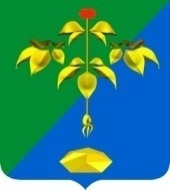 РОССИЙСКАЯ ФЕДЕРАЦИЯПРИМОРСКИЙ КРАЙКОНТРОЛЬНО-СЧЕТНАЯ ПАЛАТА ПАРТИЗАНСКОГО ГОРОДСКОГО ОКРУГА